Приказг. ЕкатеринбургО командированииП Р И К А З Ы В А Ю:направить в служебную командировку                                                                                                                                             (Ф.И.О)              (должность по основному месту работы, по внутреннему совместительству, структурное подразделение)в г. (место командирования)с                 по                           201   г.  для (срок пребывания, цель поездки)Сохранить за ним Оплатить Расходы за счет средств МИНИСТЕРСТВО НАУКИ И ВЫСШЕГО ОБРАЗОВАНИЯ РОССИЙСКОЙ ФЕДЕРАЦИИФедеральное государственное бюджетное образовательное учреждение высшего образования«Уральский государственный экономический университет»(УрГЭУ)№Основание:  Директор института экономики                                                              В.Ж. Дубровский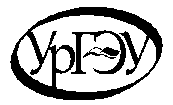 